ΣΕΜΙΝΑΡΙΟ 15 ΩΡΩΝ ΕΞ ΑΠΟΣΤΑΣΕΩΣ «Διδασκαλία της νέας ελληνικής ως δεύτερης γλώσσας»  Σάββατο 14, 21, και 28 Νοεμβρίου 2020, ώρες 9.00-13.00ΑΙΤΗΣΗ ΣΥΜΜΕΤΟΧΗΣ Ονομα – Επωνυμο :Τηλέφωνο σταθερό:Τηλέφωνο κινητό:Προσωπικό e-mail :Σχολείο που υπηρετώ :Έτη υπηρεσίας:ΣΠΟΥΔΕΣΠανεπιστήμιο:Τμήμα – Τομέας:Έτος λήψης πτυχίου: Μεταπτυχιακές σπουδές (ΔΜΣ, ΔΔ): Μέλος του ΦΙΛΟΛΟΓΟΥ:   ΝΑΙ      ΟΧΙ  ΣΗΜ. Αν δεν είστε μέλος του Συλλόγου, μπορείτε να εγγραφείτε εδώ προκειμένου να παρακολουθήσετε το σεμινάριο που θα πραγματοποιηθεί δωρεάν μόνο για μέλη-συνδρομητές του Συλλόγου.Θεσσαλονίκη,      / /2020Η αίτηση συμμετοχής αποστέλλεται  στη διεύθυνση filologos.ergastirio@gmail.com   από Δευτέρα 26 Οκτωβρίου έως και Παρασκευή 6 Νοεμβρίου 2020. Μετά την εγγραφή σας θα σας αποσταλούν ο σύνδεσμος και σχετικές οδηγίες.ΦΙΛΟΛΟΓΟΣ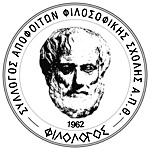 ΣΥΛΛΟΓΟΣ ΑΠΟΦΟΙΤΩΝ ΦΙΛΟΣΟΦΙΚΗΣ ΣΧΟΛΗΣ Α.Π.Θwww.philologos.gr  http://filologos1962.blogspot.grfilologos1962@yahoo.grhttps://www.facebook.com/philologos.gr